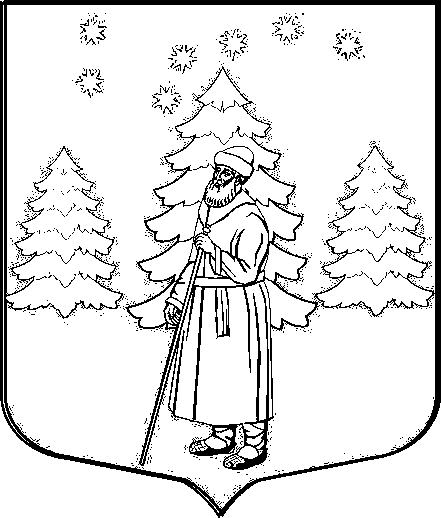 АДМИНИСТРАЦИЯ СУСАНИНСКОГО СЕЛЬСКОГО ПОСЕЛЕНИЯ ГАТЧИНСКОГО МУНИЦИПАЛЬНОГО РАЙОНАЛЕНИНГРАДСКОЙ ОБЛАСТИ                                           П О С Т А Н О В Л Е Н И ЕОт  22.10.2013г.									                №387	В соответствии с Федеральными законами «О муниципальной службе в РФ» №25 от 02.03.2007года  (с изменениями и дополнениями), Указом Президента РФ «О комиссиях по соблюдению требований к служебному поведению федеральных государственных служащих и урегулированию конфликта интересов» №821 от 01.07.2010г, "О противодействии коррупции" № 273-ФЗ от 25.12.2008 года, «О контроле за соответствием расходов лиц, замещающих государственные должности, и иных лиц их доходам» № 230-ФЗ от 03 декабря 2012 года, Уставом Сусанинского сельского поселенияПОСТАНОВЛЯЕТ:Внести изменение в Приложение №2 к постановлению администрации Сусанинского сельского поселения №199 от 10.09.2010г 1. Председатель комиссии – Комаров С.А. и.о. заместителя главы администрации Сусанинского сельского поселения.2.  П 5.3 Положения  читать в следующей редакции:а) признать, что причина непредставления муниципальным служащим сведений о доходах, расходах,  об имуществе  и обязательствах имущественного характера своих супруги (супруга) и несовершеннолетних детей является объективной и уважительной;б) признать, что причина непредставления муниципальным служащим сведений о доходах, расходах,  об имуществе  и обязательствах имущественного характера своих супруги (супруга) и несовершеннолетних детей не является объективной и уважительной. В этом случае комиссия рекомендует муниципальному служащему принять меры по предоставлению указанных сведений;в) признать, что причина непредставления муниципальным служащим сведений о доходах, расходах,  об имуществе  и обязательствах имущественного характера своих супруги (супруга) и несовершеннолетних детей является необъективна и является способом уклонения  от представления  указанных сведений. В этом случае  комиссия рекомендует руководителю муниципального органа  применить к муниципальному  служащему конкретную меру ответственности.П 3.3. Положения  дополнить  под пунктом:г)  предоставление руководителем государственного органа  материалов проверки, свидетельствующих о предоставлении муниципальными служащими недостоверных или неполных сведений, предусмотренных частью 1 статьи 3 Федерального закона от 03.12.2012г №230-ФЗ « О контроле за соответствием расходов лиц, замещающих государственные должности, и иных лиц их доходам».И.о. главы администрацииСусанинского сельского поселения:                                       Д.К.СтручковИсп. Химич Т.Н.О дополнении и внесении изменений в постановление администрации от 10.09.2010г №199 «Об утверждении положения о комиссии по соблюдению требований к служебному поведению муниципальных служащих администрации Сусанинского сельского поселения  